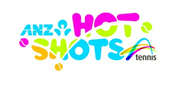 CHIRNSIDE PARK/MONTROSE ANZ HOT SHOTS TENNIS LEAGUEINVITATION Dear Parents,ANZ Tennis Hot Shots Leagues are the perfect way for your child to experience their first team tennis competition. Through the use of scaled equipment including balls, smaller courts and time friendly formats participants are introduced to competition tennis with a format that maximizes enjoyment and fun with no emphasis on results. There are three Leagues that cater for players of different standards – Starting with a 10/u Orange Ball League and then up to a 10/u Green Ball League and a 12/u Yellow Ball LeagueKey Features of ANZ Tennis Hot Shots Leagues…•	Aged based competitions - 10/U Orange (50% compression ball on a smaller court), 10/U Green (75% compression ball) and 12/u (100% compression ball)•	A competition that maximizes enjoyment and fun.•	Time friendly formats (for families that want to start and finish within 60 minutes (orange, green and yellow ball) •	Shortened match format so kids get to play more matches•	Unisex teams•	Smaller courts and softer balls to suit your relevant age and skill level•	Opportunity for parents to have fun with their kids through on court participationChirnside Park Hot Shots Leagues details…Dates: 	Dates vary season to search and will be advised Time:		Friday (Times Attached)Venue:	Chirnside Park Tennis Club (68 Kingswood Drive Chirnside Park) or Montrose Tennis Club (Mount Dandenong Tourist Road)Cost:	$115.00 per person (Price includes a Tennis Australia Starter Pack and  sausage sizzle and drink each week)Teams: 	2 player teamsFormat:	Each player will play one singles and one doubles matchTo register for ANZ Hot Shots League please return the attached participant entry form to Graeme Hill.